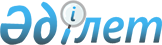 О внесении изменения в постановление акимата Кызылординской области от 2 октября 2018 года № 1232 "О субсидировании развития племенного животноводства, повышения продуктивности и качества продукции животноводства на 2018 год"
					
			С истёкшим сроком
			
			
		
					Постановление акимата Кызылординской области от 5 декабря 2018 года № 1276. Зарегистрировано Департаментом юстиции Кызылординской области 6 декабря 2018 года № 6550. Прекращено действие в связи с истечением срока
      В соответствии с приказом Заместителя Премьер-Министра Республики Казахстан - Министра сельского хозяйства Республики Казахстан от 15 июня 2018 года № 256 "Об утверждении Правил субсидирования развития племенного животноводства, повышения продуктивности и качества продукции животноводства" (зарегистрировано в Реестре государственной регистрации нормативных правовых актов за номером 17306) акимат Кызылординской области ПОСТАНОВЛЯЕТ:
      1. Внести в постановление акимата Кызылординской области от 2 октября 2018 года № 1232 "О субсидировании развития племенного животноводства, повышения продуктивности и качества продукции животноводства на 2018 год" (зарегистрировано в Реестре государственной регистрации нормативных правовых актов за номером 6448, опубликовано 9 октября 2018 года в Эталонном контрольном банке нормативных правовых актов Республики Казахстан) следующее изменение:
      объемы субсидирования развития племенного животноводства, повышения продуктивности и качества продукции животноводства на 2018 год, утвержденные указанным постановлением, изложить в редакции согласно приложению к настоящему постановлению.
      2. Государственному учреждению "Управление сельского хозяйства Кызылординской области" принять меры, вытекающие из настоящего постановления.
      3. Контроль за исполнением настоящего постановления возложить на заместителя акима Кызылординской области Кожаниязова С.С.
      4. Настоящее постановление вводится в действие со дня первого официального опубликования. Объемы субсидирования развития племенного животноводства, повышения продуктивности и качества продукции животноводства на 2018 год 
      Примечание:
      * - при выделении дополнительных бюджетных средств из местного бюджета и/или при перераспределении с других бюджетных программ допускается увеличение нормативов субсидирования до 50% от утвержденного норматива по согласованию с Министерством в соответствии с пунктом 5 настоящих Правил;
      ** - при выделении дополнительных бюджетных средств из местного бюджета.
      Приобретение племенных и чистопородных животных всех видов, племенного суточного молодняка родительской/прародительской формы птиц, племенного суточного молодняка финальной формы, полученной в птицефабрике, зарегистрированной в республиканской палате субсидируется до утвержденного норматива, но не более 50% стоимости от его стоимости приобретения.
      Для товаропроизводителей фактическое производство сельскохозяйственной продукции определяется годовыми статистическими данными за прошедший год по форме 24-сх, указанными в заключении специальной комиссии.
					© 2012. РГП на ПХВ «Институт законодательства и правовой информации Республики Казахстан» Министерства юстиции Республики Казахстан
				
      Аким Кызылординской области 

К. Кушербаев
Приложение к постановлению акимата Кызылординской области от "05" декабря 2018 года № 1276Утвержден постановлением акимата Кызылординской области от "2" октября 2018 года № 1232
№
Направление субсидирования
Единица измерения
Нормативы субсидий на

1 единицу, тенге
Объем субсидии
Объем субсидии
№
Направление субсидирования
Единица измерения
Нормативы субсидий на

1 единицу, тенге
голов, тонн
тысячи тенге
Мясное скотоводство
Мясное скотоводство
Мясное скотоводство
Мясное скотоводство
Мясное скотоводство
Мясное скотоводство
1.
Ведение селекционной и племенной работы:
Ведение селекционной и племенной работы:
Ведение селекционной и племенной работы:
Ведение селекционной и племенной работы:
Ведение селекционной и племенной работы:
1.1
Товарное маточное поголовье
голова
10000
606
6060
1.2
Племенное маточное поголовье*
голова
20000
1985
39700
2.
Содержание племенного быка-производителя мясных пород, используемых для воспроизводства стада
голова
100000
3.
Приобретение отечественных племенных быков-производителей мясных пород
голова
150000
100
15000
4.
Приобретение импортного племенного или чистопородного маточного поголовья*
голова
225000
200
45000
5.
Удешевление стоимости бычков, реализованных на откорм в откормочные площадки

вместимостью не менее 1000 голов единовременно
килограмм живого веса
200
96,86
19372
6.
Удешевление затрат откорма бычков для откормочных площадок вместимостью не менее 1000 голов единовременно
килограмм привеса
200
7.
Удешевление стоимости заготовки говядины мясоперерабатывающими предприятиями, занимающихся забоем и первичной переработкой мяса крупного рогатого скота
килограмм говядины
175
 Молочное и молочно-мясное скотоводство
 Молочное и молочно-мясное скотоводство
 Молочное и молочно-мясное скотоводство
 Молочное и молочно-мясное скотоводство
 Молочное и молочно-мясное скотоводство
 Молочное и молочно-мясное скотоводство
1.
Приобретение семени племенного быка 
1.1
однополое
доза
10000
1.2
двуполое
доза
5000
2.
Приобретение племенного маточного поголовья:
2.1
отечественный или импортированный из стран Содружества Независимых Государств
голова
150000
2.2
импортированный из Австралии, Соединенных Штатов Америки, Канады и Европы*
голова
225000
3.
Удешевление стоимости производства молока:
Удешевление стоимости производства молока:
Удешевление стоимости производства молока:
Удешевление стоимости производства молока:
Удешевление стоимости производства молока:
3.1
хозяйства с фуражным маточным поголовьем от 600 голов
килограмм зачетного веса
35
1018,37
35643
3.2
хозяйства с фуражным маточным поголовьем от 400 голов
килограмм зачетного веса
20
3.3
хозяйства с фуражным маточным поголовьем от 50 голов
килограмм зачетного веса
10
3.4
Сельскохозяйственный кооператив**
килограмм зачетного веса
10
4.
Содержание племенного быка-производителя молочных и молочно-мясных пород, используемых для воспроизводства общественного стада
голова
100000
5.
Организация искусственного осеменения маточного поголовья крупного рогатого скота в крестьянских (фермерских) хозяйствах и сельскохозяйственных кооперативах
голова
5000
6.
Субсидирование услуги по трансплантации эмбрионов
голова
80000
7.
Удешевление стоимости затрат на корма маточному поголовью молочного направления**
голова
120000
Овцеводство
Овцеводство
Овцеводство
Овцеводство
Овцеводство
Овцеводство
1.
Организация искусственного осеменения маточного поголовья овец в крестьянских (фермерских) хозяйствах и сельскохозяйственных кооперативах 
голова
1000
2.
Ведение селекционной и племенной работы
Ведение селекционной и племенной работы
Ведение селекционной и племенной работы
Ведение селекционной и племенной работы
Ведение селекционной и племенной работы
2.1
племенное маточное поголовье 
голова
2500
30802
77005
2.2
товарное маточное поголовье 
голова
1500
24772
37158
3.
Приобретение племенных баранов-производителей 
голова
8000
490
3920
4.
Содержание племенного барана-производителя для воспроизводства товарной отары
голова
10000
5.
Удешевление стоимости реализации ягнят
голова
3000
2100
6300
Коневодство
Коневодство
Коневодство
Коневодство
Коневодство
Коневодство
1.
Приобретение племенных жеребцов
голова
100000
2.
Удешевление стоимости производства и переработки кобыльего молока
килограмм
60
Верблюдоводство
Верблюдоводство
Верблюдоводство
Верблюдоводство
Верблюдоводство
Верблюдоводство
1.
Приобретение племенных верблюдов-производителей
голова
100000
2.
Удешевление стоимости производства и переработки верблюжьего молока
килограмм
55
Итого 
Итого 
х
х
х
285158